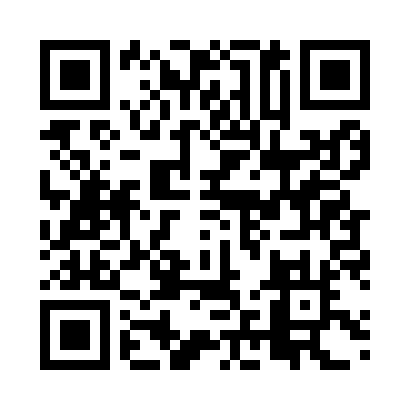 Prayer times for Cedral, BrazilWed 1 May 2024 - Fri 31 May 2024High Latitude Method: NonePrayer Calculation Method: Muslim World LeagueAsar Calculation Method: ShafiPrayer times provided by https://www.salahtimes.comDateDayFajrSunriseDhuhrAsrMaghribIsha1Wed5:196:3412:143:295:547:052Thu5:196:3512:143:295:537:043Fri5:196:3512:143:285:527:044Sat5:206:3612:143:285:527:035Sun5:206:3612:143:275:517:036Mon5:206:3612:143:275:517:027Tue5:216:3712:143:275:507:028Wed5:216:3712:143:265:507:029Thu5:216:3712:133:265:497:0110Fri5:216:3812:133:265:497:0111Sat5:226:3812:133:255:487:0112Sun5:226:3912:133:255:487:0013Mon5:226:3912:133:255:487:0014Tue5:236:3912:133:245:477:0015Wed5:236:4012:133:245:476:5916Thu5:236:4012:133:245:466:5917Fri5:246:4112:143:245:466:5918Sat5:246:4112:143:235:466:5919Sun5:246:4212:143:235:456:5820Mon5:256:4212:143:235:456:5821Tue5:256:4212:143:235:456:5822Wed5:256:4312:143:235:456:5823Thu5:266:4312:143:225:446:5824Fri5:266:4412:143:225:446:5825Sat5:266:4412:143:225:446:5726Sun5:266:4412:143:225:446:5727Mon5:276:4512:143:225:446:5728Tue5:276:4512:143:225:436:5729Wed5:276:4612:153:225:436:5730Thu5:286:4612:153:225:436:5731Fri5:286:4612:153:225:436:57